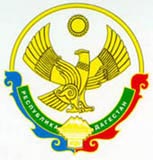 РЕСПУБЛИКА ДАГЕСТАНМУНИЦИПАЛЬНОЕ КАЗЕННОЕ ОБРАЗОВАТЕЛЬНОЕ УЧРЕЖДЕНИЕ «СОВХОЗНАЯ СОШ №6»КИЗЛЯРСКОГО РАЙОНА РД.                                                           Приказ           06.04.2020г.                                                                                    		   №16«О переводе учебного процесса на дистанционное обучение»	Во исполнения Указа Главы Республики Дагестан от 18 марта 2020 года № 17 «О введении режима повышенной готовности», приказа Министерства образования и науки Республики Дагестан от 18 марта 2020 года № 753-05/20 «О создании штаба по противодействию распространения коронавирусной инфекции», приказа Министерства образования и науки Республики Дагестан от 23 марта 2020 года № 800-05/20 «Об утверждении Плана неотложных мероприятий по предупреждению распространения коронавирусной инфекции», приказа Министерства образования и науки Республики Дагестан  от 06.04.2020 №924-05/20 «Об организации деятельности образовательных организаций в условиях режима повышенной готовности»ПРИКАЗЫВАЮ:Временно приостановить учебно-воспитательный процесс в очной форме обучения с 6 апреля 2020 года до улучшения санитарно-эпидемиологической обстановки.Утвердить Положение «О применении электронного обучения и дистанционных образовательных технологий при реализации образовательной программы» в МКОУ «Совхозная СОШ№6»С целью прохождения образовательных программ в полном объеме организовать в соответствии с Положением  «О применении электронного обучения и дистанционных образовательных технологий при реализации образовательной программы»,  индивидуальную работу по предметам с обучающимися, используя дистанционные образовательные технологии (https://resh.edu.ru/subject/, http://sovkh.dagestanschool.ru/, группу школы https://www.whatsapp.com, электронную почту). Учителям – предметникам: В период карантина размещать на сайте, группе школы домашнее задания, при необходимости прикреплять электронные файлы (документы, презентации, ссылки) с объяснением нового материала; Своевременно осуществлять корректировку календарно-тематического планирования рабочей программы с целью обеспечения освоения обучающимися образовательных программы полном объеме и представить лист корректировки рабочей программы (календарно-тематического планирования); В случае невозможного изучения тем обучающимися самостоятельно, организовать прохождение программного материала (после отмены карантинных мероприятий) при помощи блочного подхода к преподаванию учебного материала, о чем делается специальная отметка в календарно-тематическом планировании учебной программы; В период приостановки образовательного процесса продолжить работу по темам самообразования.Заместителю директора по УВР Гончаровой Н.А.: Ежедневно осуществлять контроль организации дистанционного обучения учителями – предметниками; Осуществлять контроль за корректировкой календарно-тематического планирования рабочей программы педагогами школы.Классным руководителям 1-11 классов довести данный приказ до сведения обучающихся и их родителей.Во время дистанционного обучения при заполнении классных журналов в графе «Что пройдено на уроке» педагогам записывать темы учебного занятия в соответствии с календарно-тематическим планированием рабочей программы с пометкой «Дистанционное обучение». Тему контрольной, практической, лабораторной и другой работы, требующей проведение непосредственно на учебных занятиях, записывать в классный журнал в соответствии с календарно-тематическим планированием рабочей программы с отметкой перенесено на .… (с указанием даты проведения занятия).Отметка обучающимся за работу выполненную во время карантина выставлять в графу журнала, соответствующую теме учебного занятия.Администратору школьного  сайта Пахлаевой Н.М. с целью оповещения всех участников образовательного процесса о системе работы школы в период карантина разместить данный приказ на школьном сайте.Техническим работникам во время карантина провести генеральные уборки с использованием дезинфицирующих средств.После окончания карантина классным руководителям обеспечить контроль  за посещением учащимися учебных занятий с выявлением причин отсутствия.Контроль за исполнением данного приказа оставляю за собой.Директор школы: ___________И.П.Литвинова